ACİL DURUMLARDA İRTİBAT KURULARAK YARDIM İSTENECEK KURULUŞLAR VE TELEFONLARI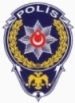 155POLİS 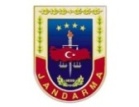 112JANDARMA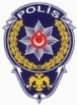 140TERÖR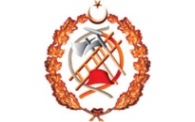 112İTFAİYE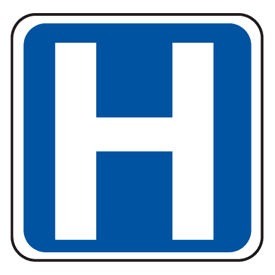 112HIZIR ACİL112AFAD174ALO GIDA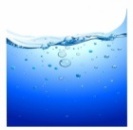 185SU ARIZA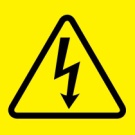 186ELEKTRİK ARIZA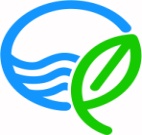 187DOĞALGAZ ARIZA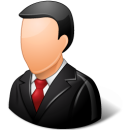 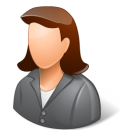 0 5.. ... .. ..YÖNETİCİLER